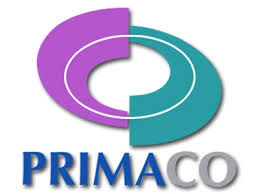 Pakistan Real Estate Investment and Management 	Company (Pvt) Limited           APPLICATION FORM FOR EMPLOYMENTPOSITION APPLIED FOR: ________________________________NAME: ____________________________________Father’s/Husband’s Name:___________________________Date of Birth & Age:  ____________________________ CNIC___________________________________________Postal Address:____________________________________________________________________________________E-Mail Address: ___________________________Mobile # _____________________________________________Domicile:_________________________________ City:_______________ Current Salary___________________EDUCATIONAL QUALIFICATION (Recent First)EMPLOYER, JOB TITLE, MAIN RESPONSIBILITIES, PERIOD, REASON FOR LEAVING (RECENT FIRST)TECHNICAL/ MANAGERIAL QUALIFICATIONSKNOWLEDGE & PROFESSIONAL COMPETENCIESMEMBER OF PROFESSIONAL / TECHNICAL ASSOCIATIONSREFERENCE (MANDATORY)Signature __________________________        Dated_____________________________DegreeMajor SubjectsName of UniversityDivision/GradePassing Year EmployerJob Title (Main Responsibilities)PeriodPeriodReason for LeavingEmployerJob Title (Main Responsibilities)FromToReason for LeavingTotal ExperienceTotal ExperienceTotal ExperienceTotal ExperienceTitleInstituteYearTitleInstituteYearTitleInstituteYearNameOfficial AddressDesignationTelephone Number